МУНИЦИПАЛЬНОЕ БЮДЖЕТНОЕ УЧРЕЖДЕНИЕ ДОПОЛНИТЕЛЬНОГООБРАЗОВАНИЯ «ДОМ ДЕТСКОГО ТВОРЧЕСТВА»  ПОСЕЛКА ПСЕБАЙМУНИЦИПАЛЬНОГО ОБРАЗОВАНИЯ МОСТОВСКИЙ РАЙОНКонспект открытого занятия «Цветочное панно»(Изготовление панно в технике вязание крючком)Дата проведения: 09.04.2021 г.Место проведения: МБУДО ДДТКонтингент: Объединение «Клуб-Ок»группа 2.1Подготовил: педагог д/оНестеренко Галина НиколаевнаПгт. Псебай   2021г.Цель занятия: Развивать творческие способности, при помощи изготовления цветочного панно, в технике вязания крючком.Задачи занятия: Предметные:- обучать технологии изготовления деталей для панно крючком;- закрепить умения оформления панно; - закрепить знания по технике безопасности;Личностные: - воспитывать терпение и аккуратность;- развивать самостоятельную творческую деятельность;- воспитывать бережное отношение к своему здоровью;Метапредметные: - содействовать воспитанию эстетического вкуса и повышать интерес к рукоделию;- развивать фантазию, воображениеФорма занятия: практическое занятие.Методы: словесный (объяснение), наглядный,  практический.Материально техническое оснащение:компьютер.Материалы и оборудование: заготовки основы панно, нитки для вязания деталей, крючки, клей «Драгун», ножницы. Дидактический и демонстрационный  материал: образцы работ.Этапы занятия: Организационный момент, рефлексия. (1 мин)2. Мотивация. Целеполагание. (5 мин)3. Проверка теоретических знаний. (4 мин)4. Повторение техники безопасности. (2 мин)5. Пальчиковая гимнастика. (1 мин)6. Практическая часть. (15 мин)7. Проведение гимнастики для глаз и физминутки. (2 мин)8. Продолжение практической работы. (10 мин)9. Подведение итогов. Рефлексия. (5 мин)Ход урока:Организационный момент, рефлексия:Здравствуйте, ребята.  Уже щебечут плицы по-весеннему, расцвели подснежники, начала зеленеть трава, набухли почки – значит,  пришла весна….Посмотрите, у нас тоже есть дерево, только оно еще не зацвело, не зацвело весенним цветом. А чтобы на нем зацвели весенние цветы, вы должны внимательно слушать, рассуждать и задавать интересующие вас вопросы. Если вам будет все понятно, то дерево превратится в весеннюю вишенку с розовыми  цветами, если вам не все будет понятно, то деревце зацветет бледно желтыми цветами, а если совсем ничего не будет понятно, цветочки на нем будут голубыми.  (Рефлексия).	 А сейчас я предлагаю вам разгадать загадку.Эта картина висит на стене,Она украшает наш интерьер.                                 (Панно) - Как вы думаете чем мы сегодня будем заниматься на уроке? (учится вязать цветы и оформлять свои работы в панно)-Какой будет тема нашего урока? (Панно с цветами)- Цель нашего занятия? ( познакомится и научится с одним из способов создания цветов крючком, и оформить ими панно.	Да сегодня мы научимся делать цветы и листья и оформим ими панно. Мы с вами очень часто слышим слово «панно». А кто нибудь из вас знает, что оно обозначает? (Ответы детей).	Панно — произведение, которое предназначено для заполнения разных участков стены или потолка. Главной особенностью панно — размеры, форма, содержание.	Первые панно были найдены в пещерах. На каменных стенах были изображены фигуры животных и природа.  (Слайд №2)	Самая ранняя греческая мозаика с рисунком найдена в Коринфе и принадлежит классической эпохе — концу 5 в.до н.э. (Слайд 3)	Панно, в отличие от картины, всегда тесно связано по восприятию с соседними предметами или объектами. Его размеры, форма и содержание должны соответствовать окружающей обстановке. (Слайд№4)	Что же касается материалов из которых делали панно, то список достаточно обширный. На сегодняшний день панно можно сделать из декоративной штукатурки, дерева, из керамической плитки и тд.Виды панноПанно могут значительно различаться по следующим параметрам: Габаритам (огромные, большие, средние, малые). (Слайд № 5)Жанрам (исторический, бытовой, пейзаж, портрет, батальный, анималистический). (Слайд № 6,7)Особенностям отделки (с орнаментом или без декоративного обрамления). (Слайд № 8,9,10)Типу поверхности (гладкие или рельефные).
(Слайд №11,12)	А кто скажет какое панно мы с вами будем делать?По габаритам. (Малое)По особенностям отделки (Без декоративного обрамления)По типу поверхности. (Рельефное).	Вот мы определились с нашими планами и теперь можем приступить к работе.3. Проверка теоретических знаний.	Я для вас подготовила карту –инструкцию последовательного изготовления нашей работы. Она поможет в изготовлении нашего панно.На столе этапы изготовления панно. Ребята, да здесь кто-то побывал и перепутал всю последовательность. Мне нужна ваша помощь. Распределите, что зачем будем делать.	Карта готова, мы можем приступать.4. Повторение техники безопасности.Педагог: Прежде чем приступить к работе, давайте вспомним технику безопасности.а)  Чего нельзя делать во время работы? Нельзя делать резких движений во время работы, так как крючком или ножницами можно поранить сидящего рядом человека.б) Как передаются ножницы? Ножницы передавать, держа их за сомкнутые лезвия. Во время работы класть их кольцами к себе, сомкнув лезвия.	в) Как нужно безопасно пользоваться клеем?-Постараться, чтобы клей (опасное вещество) не попал на одежду, лицо и в глаза.-При попадании на лицо, глаза срочно промыть водой.-Руки протрите салфеткой после работы с клеем.	Сидеть следует прямо, касаясь корпусом спинки стула. Расстояние от глаз до работы должно быть не менее 35-40 см.5. Пальчиковая гимнастик «Цветок».Вырос высокий цветок на поляне (Руки вверх, ладони прижать друг к другу, пальцы округлить)Утром раскрыл лепестки (Развести пальцы в стороны)Всем лепесткам красоту и питанье(Ритмичное движение пальцами вместе, врозь)Дружно дают под землей корешки(Положить ладони на стол, пальцы развести)6. Практическая часть.Звучит песня «…….».7. Проведение гимнастики для глаз и физминутки.Гимнастика для глаз (Стрекоза).Вот такая стрекоза – как горошины глаза!(Пальцами делают очки)Влево -  вправо, влево - вправо,(Глазами смотрят влево - вправо)Ну, совсем как вертолет…(Круговые движения глазами)Мы летаем высоко,(Смотрят вверх)Мы летаем низко,(Смотрят вниз)Мы летаем далеко,(Смотрят вперед)Мы летаем близко(Смотрят вниз)Физминутка:	Девочки, я думаю нам пришла пора размяться.	Для продолжения нашей работы, нам понадобится связать листочки и стебельки, какого они будут цвета? (Зеленого)	Я приготовила для вас клубочки зеленого цвета, и чтобы нам провести веселую разминку, предлагаю вам под музыку перемотать клубочки. А заодно и посмотрим кто из вас самая быстрая мотальщица.8. Продолжение практической работы.(Вязание зелени и сборка панно)9. Подведение итогов:Рефлексия: «Укрась дерево цветами»Вам нужно выбрать цветы определенного цвета:     Понятно-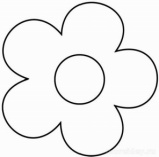                                                                                              Понятно не все-     Непонятно-В цветочках есть серединка я вам предлагаю нарисовать смайлик:Понравилось – веселый смайликНе понравилось- грустный смайлик Давайте украсим наше весеннее дерево.1. Свою работу вы оставите себе или кому то подарите? 2. Вспомните, что мы хотели сделать? (панно). А у вас получилось?3.Скажите, пожалуйста, вам понравилось делать эту поделку?Похлопайте в ладоши, кто считает, что справился с сегодняшним заданием, кто считает, что ему не хватило времени, или что-то не получилось, пусть погладит себя по голове и скажет: «не унывай дружок, в следующий раз я непременно успею и выполню задание лучше всех».Анализ работ.— Очень приятно отметить, что все справились с работой: изготовили панно своими руками. Молодцы! Всем спасибо! Занятие окончено.ПриложениеКарточки для физминутокПальчиковая гимнастик «Цветок».Вырос высокий цветок на поляне (Руки вверх, ладони прижать друг к другу, пальцы округлить)Утром раскрыл лепестки (Развести пальцы в стороны)Всем лепесткам красоту и питанье(Ритмичное движение пальцами вместе, врозь)Дружно дают под землей корешки(Положить ладони на стол, пальцы развести)Гимнастика для глаз (Стрекоза).Вот такая стрекоза – как горошины глаза!(Пальцами делают очки)Влево -  вправо, влево - вправо,(Глазами смотрят влево - вправо)Ну, совсем как вертолет…(Круговые движения глазами)Мы летаем высоко,(Смотрят вверх)Мы летаем низко,(Смотрят вниз)Мы летаем далеко,(Смотрят вперед)Мы летаем близко(Смотрят вниз) Приложение  2Карточки для проверки теоретических знаний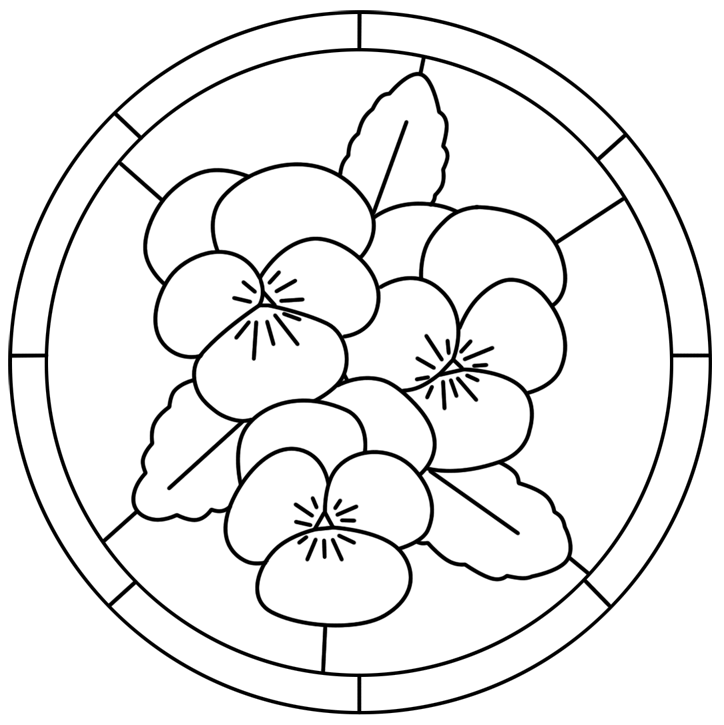 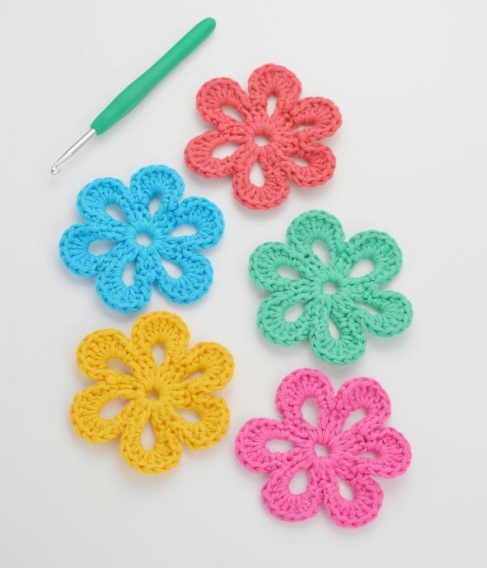 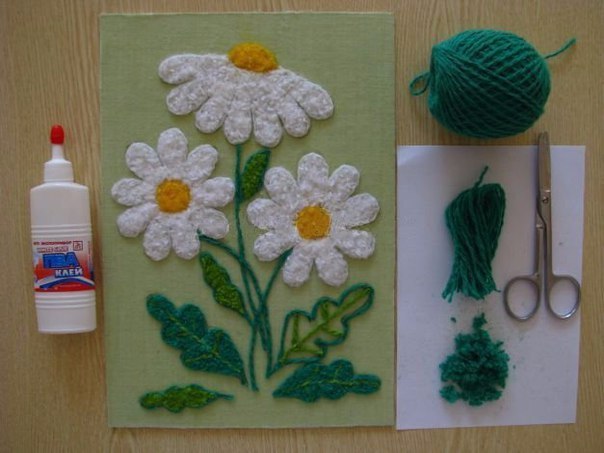 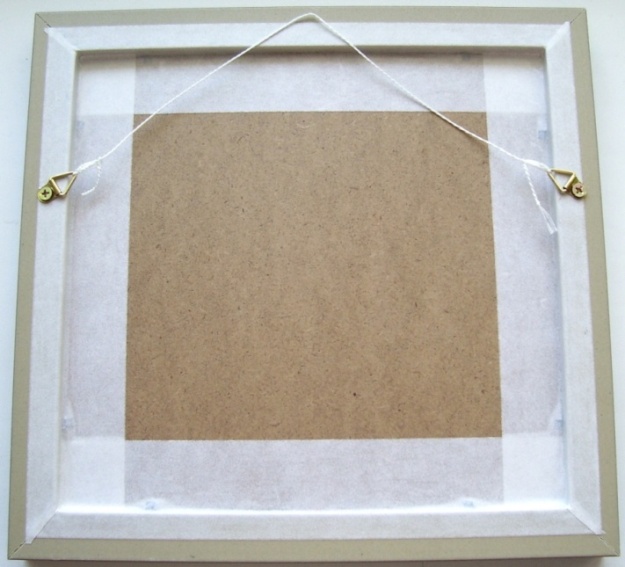 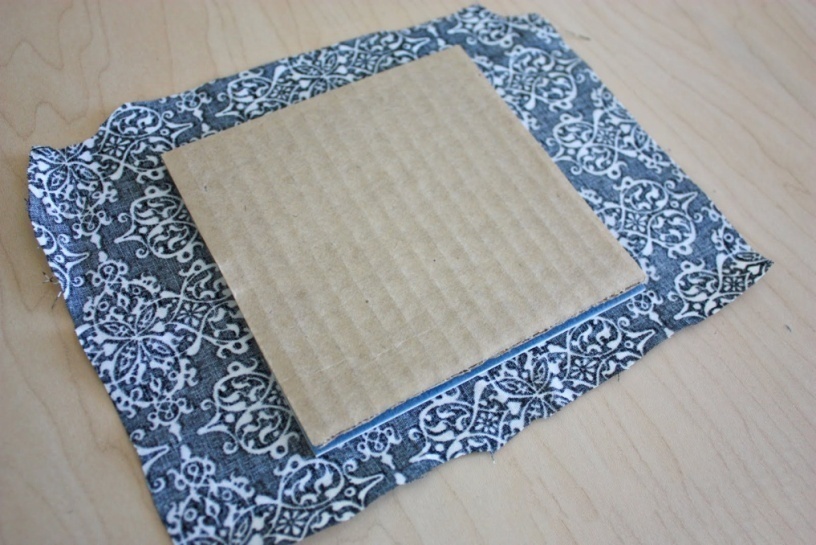 